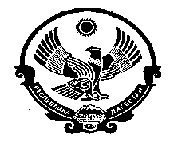 Министерство образования  Республики ДагестанУправление Образования МР «Кизилюртовский район»Муниципальное Казенное Общеобразовательное учреждение «Шушановская СОШ»ИНН  0516008363, ОГРН  1020502232398;ул. Центральная , с.Стальское,  Кизилюртовский район, Республика Дагестан, Российская Федерация, 368105.ПОЛОЖЕНИЕ           «О ПРИМЕНЕНИИ К ОБУЧАЮЩИМСЯ И СНЯТИЯ С ОБУЧАЮЩИХСЯ МЕРДИСЦИПЛИНАРНОГО ВЗЫСКАНИЯ.1.     Общие положения.1.1 На основании приказа министерства образования и науки Российской Федерации от 15 марта 2013 г. N 185 «ОБ УТВЕРЖДЕНИИ ПОРЯДКА ПРИМЕНЕНИЯ К ОБУЧАЮЩИМСЯ И СНЯТИЯ С ОБУЧАЮЩИХСЯ МЕР ДИСЦИПЛИНАРНОГО ВЗЫСКАНИЯ»: меры дисциплинарного взыскания применяются за неисполнение или нарушение устава организации, осуществляющей образовательную деятельность, правил внутреннего распорядка, правил проживания в общежитиях и интернатах и иных локальных нормативных актов по вопросам организации и осуществления образовательной деятельности;за совершение дисциплинарного проступка к обучающемуся могут быть применены следующие меры дисциплинарного взыскания:замечание;выговор;отчисление из организации, осуществляющей образовательную деятельность.1.2   Меры дисциплинарного взыскания не применяются к обучающимся:по образовательным программам дошкольного и начального общего образования; с ограниченными возможностями здоровья (с задержкой психического развития и различными формами умственной отсталости).2.     Порядок применения к обучающимся и снятия с обучающихся мер дисциплинарного взыскания.2.1. С целью применения к обучающимся и снятия с обучающихся мер дисциплинарного взыскания приказом директора в школе создается дисциплинарная комиссия на паритетных началах, состоящая из участников образовательного процесса сроком на один учебный год с режимом работы по мере необходимости.2.2. За каждый дисциплинарный проступок может быть применена одна мера дисциплинарного взыскания.2.3. При выборе меры дисциплинарного взыскания учитывается тяжесть дисциплинарного проступка, причины и обстоятельства, при которых он совершен, предшествующее поведение обучающегося, его психофизическое и эмоциональное состояние, а также мнение советов обучающихся, представительных органов обучающихся, советов родителей (законных представителей) несовершеннолетних обучающихся организации, осуществляющей образовательную деятельность.2.4.  Не допускается применение мер дисциплинарного взыскания к обучающимся во время их болезни, каникул. 2.5. До применения меры дисциплинарного взыскания обучающийся должен представить письменное объяснение. Если по истечении трех учебных дней указанное объяснение обучающимся не представлено, то составляется соответствующий акт.Отказ или уклонение обучающегося от предоставления им письменного объяснения не является препятствием для применения меры дисциплинарного взыскания.2.6. Мера дисциплинарного взыскания применяется не позднее одного месяца со дня обнаружения проступка, не считая времени отсутствия обучающегося, указанного в пункте 2.4. настоящего Положения, а также времени, необходимого на учет мнения советов обучающихся, представительных органов обучающихся, советов родителей (законных представителей) несовершеннолетних обучающихся организации, осуществляющей образовательную деятельность, но не более семи учебных дней со дня представления директору школы мотивированного мнения указанных советов и органов в письменной форме.3.     Меры дисциплинарного взыскания.3.1. За совершение дисциплинарного проступка к обучающемуся могут быть применены следующие меры дисциплинарного взыскания:замечание;выговор;отчисление из организации, осуществляющей образовательную деятельность.3.2. Замечание выносится за нарушения правил поведения обучающихся, не представляющих угрозы жизни и здоровью участников образовательного процесса.3.3. Выговор выносится за повторное нарушение правил поведения обучающихся, не представляющих угрозы жизни и здоровью участников образовательного процесса.3.4. Отчисление несовершеннолетнего обучающегося, достигшего возраста пятнадцати лет, из школы, как мера дисциплинарного взыскания допускается за неоднократное совершение дисциплинарных проступков. Указанная мера дисциплинарного взыскания применяется, если иные меры дисциплинарного взыскания (объявление замечания, выговора) и меры педагогического воздействия не дали результата и дальнейшее пребывание обучающегося в организации, осуществляющей образовательную деятельность, оказывает отрицательное влияние на других обучающихся, нарушает их права и права работников организации, осуществляющей образовательную деятельность, а также нормальное функционирование организации, осуществляющей образовательную деятельность.Отчисление несовершеннолетнего обучающегося как мера дисциплинарного взыскания не применяется, если сроки ранее примененных к обучающемуся мер дисциплинарного взыскания истекли и (или) меры дисциплинарного взыскания сняты в установленном порядке.4. Порядок отчисления несовершеннолетнего обучающегося, достигшего возраста пятнадцати лет и не получившего основного общего образования.4.1. Решение об отчислении несовершеннолетнего обучающегося, достигшего возраста пятнадцати лет и не получившего основного общего образования, как мера дисциплинарного взыскания принимается с учетом мнения его родителей (законных представителей) и с согласия комиссии по делам несовершеннолетних и защите их прав. Решение об отчислении обучающихся - детей-сирот, детей, оставшихся без попечения родителей, принимается с согласия комиссии по делам несовершеннолетних и защите их прав и органа опеки и попечительства.4.2. Об отчислении несовершеннолетнего обучающегося в качестве меры дисциплинарного взыскания школа незамедлительно сообщает  учредителю и комиссии по делам несовершеннолетних и защите их прав.4.3. Применение к обучающемуся меры дисциплинарного взыскания оформляется приказом директора школы, который доводится до обучающегося, родителей (законных представителей) несовершеннолетнего обучающегося под роспись в течение трех учебных дней со дня его издания, не считая времени отсутствия обучающегося в организации, осуществляющей образовательную деятельность. Отказ обучающегося, родителей (законных представителей) несовершеннолетнего обучающегося ознакомиться с указанным приказом (распоряжением) под роспись оформляется соответствующим актом.4.4. Обучающийся, родители (законные представители) несовершеннолетнего обучающегося вправе обжаловать в комиссию по урегулированию споров между участниками образовательных отношений меры дисциплинарного взыскания и их применение к обучающемуся.4.5. Решение комиссии по урегулированию споров между участниками образовательных отношений является обязательным для всех участников образовательных отношений в организации, осуществляющей образовательную деятельность, и подлежит исполнению в сроки, предусмотренные указанным решением.4.6. Решение комиссии по урегулированию споров между участниками образовательных отношений может быть обжаловано в установленном законодательством Российской Федерации порядке.4.7. Если в течение года со дня применения меры дисциплинарного взыскания к обучающемуся не будет применена новая мера дисциплинарного взыскания, то он считается не имеющим меры дисциплинарного взыскания.Директор школы до истечения года со дня применения меры дисциплинарного взыскания имеет право снять ее с обучающегося по собственной инициативе, просьбе самого обучающегося, родителей (законных представителей) несовершеннолетнего обучающегося, ходатайству советов обучающихся, представительных органов обучающихся или советов родителей (законных представителей) несовершеннолетних обучающихся.УтверждаюДиректор МКОУ «Шушановская СОШ»______________ Д.Н.Джамавов 2018г.